TELEVISIONS – CHAÎNE GÉNÉRALISTETEMPS D'INTERVENTION DES PERSONNALITES POLITIQUES DANS LES JOURNAUX DU 01-09-2023 AU 30-09-2023 TF1 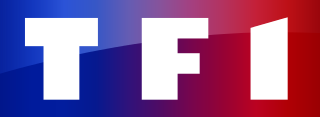 France 2 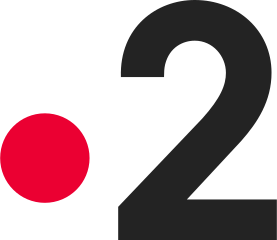 France 3 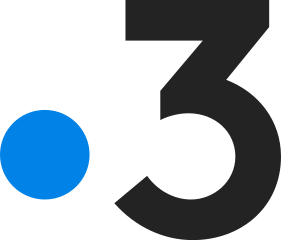 Pas d'intervention de personnalités politiques, temps inférieurs à 00:01:00 M6 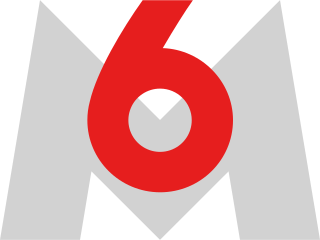 C8 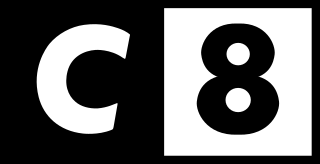 RMC Découverte 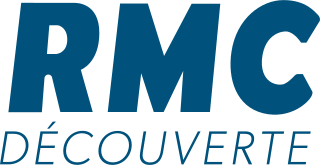 RMC Story 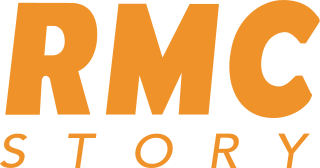 TELEVISIONS – CHAÎNE GÉNÉRALISTETEMPS D'INTERVENTION DES PERSONNALITES POLITIQUES DANS LES MAGAZINES DU 01-09-2023 AU 30-09-2023 TF1 France 2 France 3 France 5 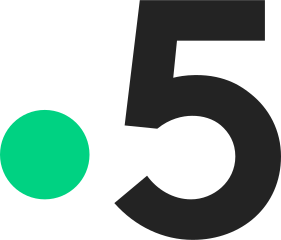 M6 C8 RMC Découverte RMC Story TELEVISIONS – CHAÎNE GÉNÉRALISTETEMPS D'INTERVENTION DES PERSONNALITES POLITIQUES DANS LES AUTRES ÉMISSIONS DE PROGRAMMES DU 01-09-2023 AU 30-09-2023 France 2 France 3 Pas d'intervention de personnalités politiques, temps inférieurs à 00:01:00 France 5 C8 JTFIntervenantAppartenanceDuréeMACRON EmmanuelPrésident de la République en débat politique00:21:48MACRON EmmanuelPrésident de la République hors débat politique00:14:22LE PEN MarineRassemblement national00:09:55ATTAL GabrielMinistre00:07:42MELENCHON Jean-LucLa France insoumise00:07:29DARMANIN GéraldMinistre00:05:39MUSELIER RenaudRenaissance00:04:57VIGNAL PatrickRenaissance00:04:36MARECHAL MarionReconquête00:04:30PAYAN BenoîtDivers Gauche00:04:21ALIOT LouisRassemblement national00:04:12ROUSSEL FabienParti communiste français00:03:42KASBARIAN GuillaumeRenaissance00:02:54CAZENEUVE PierreRenaissance00:02:34BERGE AuroreMinistre00:02:30AMRANI FaridaLa France insoumise00:02:23OUDEA-CASTERA AmélieMinistre00:01:59BOUAMRANE KarimParti socialiste00:01:58COTE SébastienParti socialiste00:01:11JTFIntervenantAppartenanceDuréeBERTRAND XavierLes Républicains00:26:55MACRON EmmanuelPrésident de la République en débat politique00:26:02TONDELIER MarineEurope Ecologie-les Verts00:21:59MUSELIER RenaudRenaissance00:20:01JADOT YannickEurope Ecologie-les Verts00:19:58BRAUN-PIVET YaëlRenaissance00:19:58TANGUY Jean-PhilippeRassemblement national00:19:42DARMANIN GéraldMinistre00:17:32LE MAIRE BrunoMinistre00:16:58MACRON EmmanuelPrésident de la République hors débat politique00:13:38ROUSSEAU AurélienMinistre00:13:06VERAN OlivierMinistre00:12:14OUDEA-CASTERA AmélieMinistre00:11:46MARECHAL MarionReconquête00:11:15GUETTE ClémenceLa France insoumise00:10:59BERGE AuroreMinistre00:10:53LOUBET AlexandreRassemblement national00:10:53AUBRY ManonLa France insoumise00:10:40CHENU SébastienRassemblement national00:10:34FAURE OlivierParti socialiste00:10:27BEAUNE ClémentMinistre00:10:24DEFFONTAINES LéonParti communiste français00:10:05DUSSOPT OlivierMinistre00:10:02PANOSYAN-BOUVET AstridRenaissance00:10:01BREGEON MaudRenaissance00:09:32DUPONT-AIGNAN NicolasDebout la France00:09:31LEPAGE CorinneCap écologie00:07:17PERICARD AranudHorizons00:06:57BORNE ElisabethPremier Ministre00:02:43ATTAL GabrielMinistre00:01:55PANOT MathildeLa France insoumise00:01:47MALHURET ClaudeHorizons00:01:03DE CARLI SergeParti communiste français00:01:02JTFIntervenantAppartenanceDuréeATTAL GabrielMinistre00:07:15BOMPARD ManuelLa France insoumise00:01:08LE PEN MarineRassemblement national00:01:05JTFIntervenantAppartenanceDuréeATTAL GabrielMinistre00:03:17MACRON EmmanuelPrésident de la République en débat politique00:02:45DARMANIN GéraldMinistre00:02:06OUDEA-CASTERA AmélieMinistre00:01:14JTFIntervenantAppartenanceDuréeMACRON EmmanuelPrésident de la République en débat politique00:04:06COQUEREL EricLa France insoumise00:02:48ROUSSEL FabienParti communiste français00:02:30MELENCHON Jean-LucLa France insoumise00:02:30MARLEIX OlivierLes Républicains00:02:06TROUVE AurélieLa France insoumise00:02:03LE MAIRE BrunoMinistre00:01:42ALLISIO FranckRassemblement national00:01:38FAURE OlivierParti socialiste00:01:30CIOTTI EricLes Républicains00:01:22ZEMMOUR EricReconquête00:01:21CHENU SébastienRassemblement national00:01:16TONDELIER MarineEurope Ecologie-les Verts00:01:10LE PEN MarineRassemblement national00:01:04JTFIntervenantAppartenanceDuréeDUPONT-AIGNAN NicolasDebout la France00:04:44MACRON EmmanuelPrésident de la République en débat politique00:04:19ALFANDARI HenriHorizons00:03:05ROBINET ArnaudHorizons00:02:39RIGAULT StanislasReconquête00:02:31RAVIER StéphaneReconquête00:02:30ARTHAUD NathalieLutte Ouvrière00:02:22ATTAL GabrielMinistre00:02:14RAMOS RichardMouvement démocrate00:02:12TANGUY Jean-PhilippeRassemblement national00:02:02POUTOU PhilippeNouveau parti anticapitaliste00:02:00MARECHAL MarionReconquête00:01:34DARMANIN GéraldMinistre00:01:21BERGE AuroreMinistre00:01:08MAGIntervenantAppartenanceDuréeBORNE ElisabethPremier Ministre00:29:46PHILIPPE EdouardHorizons00:14:54BRAUN-PIVET YaëlRenaissance00:10:57LE PEN MarineRassemblement national00:09:59PANOT MathildeLa France insoumise00:07:28ATTAL GabrielMinistre00:05:28BALANANT ErwanMouvement démocrate00:03:18ALLISIO FranckRassemblement national00:03:16COQUEREL EricLa France insoumise00:03:00DESSIGNY JocelynRassemblement national00:02:24BALLARD PhilippeRassemblement national00:02:16LE GRIP ConstanceRenaissance00:02:15HAI NadiaRenaissance00:02:01DIEUSAERT StéphaneLes Républicains00:01:58BERETE FantaRenaissance00:01:39CHATELAIN CyrielleEurope Ecologie-les Verts00:01:38TONDELIER MarineEurope Ecologie-les Verts00:01:32BAYROU FrançoisMouvement démocrate00:01:27ROUSSEAU SandrineEurope Ecologie-les Verts00:01:19BERGANTZ AnneMouvement démocrate00:01:11PEYRON MichèleRenaissance00:01:08HIDALGO AnneParti socialiste00:01:03ZEMMOUR EricReconquête00:01:03LE GAC DidierRenaissance00:01:01DUPONT-AIGNAN NicolasDebout la France00:01:01MAGIntervenantAppartenanceDuréeDUPOND-MORETTI EricMinistre00:25:38LE MAIRE BrunoMinistre00:18:22MELENCHON Jean-LucLa France insoumise00:06:27VALLAUD-BELKACEM NajatParti socialiste00:04:11COLONNA CatherineMinistre00:02:50HOLLANDE FrançoisParti socialiste00:02:26SARKOZY NicolasLes Républicains00:02:03PAYAN BenoîtDivers Gauche00:01:54LE PEN Jean-MarieJeanne, au secours !00:01:34BLANCHARD EtienneDivers Gauche00:01:10MAGIntervenantAppartenanceDuréeBARDELLA JordanRassemblement national00:25:18OUDEA-CASTERA AmélieMinistre00:24:49BOMPARD ManuelLa France insoumise00:24:48MAGIntervenantAppartenanceDuréeRUFFIN FrançoisLa France insoumise00:43:09ROSSIGNOL LaurenceParti socialiste00:24:44LESCURE RolandMinistre00:18:49LOISEAU NathalieHorizons00:12:46BARROT Jean-NoëlMinistre00:11:23BREGEON MaudRenaissance00:10:59DE LA GONTRIE Marie-PierreParti socialiste00:10:55RIDEL ChloéParti socialiste00:07:49HADDAD BenjaminRenaissance00:07:42CAUBEL CharlotteMinistre00:07:06MACRON EmmanuelPrésident de la République en débat politique00:06:45MACRON EmmanuelPrésident de la République hors débat politique00:05:43LECORNU SébastienMinistre00:04:16LE MAIRE BrunoMinistre00:04:06ROUSSEL FabienParti communiste français00:03:32ATTAL GabrielMinistre00:03:08MARECHAL MarionReconquête00:02:39DARMANIN GéraldMinistre00:02:11RETAILLEAU BrunoLes Républicains00:01:40VERAN OlivierMinistre00:01:39BOMPARD ManuelLa France insoumise00:01:36PORTELLI FlorenceLes Républicains00:01:32ZEMMOUR EricReconquête00:01:27BARTHES ChristopheRassemblement national00:01:16AURY ThierryParti communiste français00:01:14CAZENAVE ThomasMinistre00:01:06KOTARAC AndreaRassemblement national00:01:02MAGIntervenantAppartenanceDuréeATTAL GabrielMinistre00:07:06MIDY PaulRenaissance00:03:59BARDELLA JordanRassemblement national00:03:27JANVIER CarolineRenaissance00:01:54BOMPARD ManuelLa France insoumise00:01:51RUFFIN FrançoisLa France insoumise00:01:06RAMOS RichardMouvement démocrate00:01:00MAGIntervenantAppartenanceDuréeDARMANIN GéraldMinistre01:13:31BORNE ElisabethPremier Ministre00:42:54OLIVE KarlRenaissance00:29:42MAILLARD SylvainRenaissance00:28:48BARDELLA JordanRassemblement national00:25:48CIOTTI EricLes Républicains00:24:18LISNARD DavidLes Républicains00:21:36PANOT MathildeLa France insoumise00:19:12AUTAIN ClémentineLa France insoumise00:13:30TACHE DE LA PAGERIE EmmanuelRassemblement national00:13:12RAMOS RichardMouvement démocrate00:12:36SEBAIHI SabrinaEurope Ecologie-les Verts00:11:06DHARREVILLE PierreParti communiste français00:09:18TORO LudovicUnion des démocrates et indépendants00:08:06PHILIPPE EdouardHorizons00:08:06ZEMMOUR EricReconquête00:07:12LE PEN MarineRassemblement national00:07:12BOMPARD ManuelLa France insoumise00:07:12LEBEC MarieRenaissance00:06:18CHATELAIN CyrielleEurope Ecologie-les Verts00:06:00DUPONT-AIGNAN NicolasDebout la France00:04:48MAGIntervenantAppartenanceDuréeCAZENAVE ThomasMinistre00:10:20FERRACCI MarcRenaissance00:09:18MAGIntervenantAppartenanceDuréeMELENCHON Jean-LucLa France insoumise00:35:54GREGOIRE OliviaMinistre00:28:48PANNIER-RUNACHER AgnèsMinistre00:18:36LESCURE RolandMinistre00:16:58BALLARD PhilippeRassemblement national00:15:59BOYARD LouisLa France insoumise00:15:17FIRMIN LE BODO AgnèsMinistre00:15:14GUERINI StanislasMinistre00:13:18DEFFONTAINES LéonParti communiste français00:12:09BERTRAND XavierLes Républicains00:11:27SIGNOR LOICRenaissance00:08:48LEFEVRE MathieuRenaissance00:08:22DEL MISSIER EricSans étiquette00:08:19LEBEC MarieRenaissance00:07:52FRANCOIS JérômeSans étiquette00:07:25DELLI KarimaEurope Ecologie-les Verts00:07:13LEAUMENT AntoineLa France insoumise00:07:05PANOSYAN-BOUVET AstridRenaissance00:07:00ETTAZAOUI DrissMouvement démocrate00:06:58BELLIARD DavidEurope Ecologie-les Verts00:06:33MARTINET WilliamLa France insoumise00:06:28ODOUL JulienRassemblement national00:06:06GATEL MaudMouvement démocrate00:05:48PIOLLE EricEurope Ecologie-les Verts00:05:28ALLISIO FranckRassemblement national00:05:21ZULESI Jean-MarcRenaissance00:05:11MIDY PaulRenaissance00:04:47PECRESSE ValérieLes Républicains00:04:11LAVALETTE LaureRassemblement national00:04:09CAZAUX Jean-FrançoisSans étiquette00:04:07OLIVE KarlRenaissance00:03:54RIGAULT StanislasReconquête00:03:09DELAHAYE VincentUnion des démocrates et indépendants00:03:05DIAZ EdwigeRassemblement national00:02:34ATTAL GabrielMinistre00:01:45TROADEC ChristianDivers Gauche00:01:38MACRON EmmanuelPrésident de la République en débat politique00:01:25PROGIntervenantAppartenanceDuréeDARMANIN GéraldMinistre00:25:45ROUSSEL FabienParti communiste français00:19:21CAUBEL CharlotteMinistre00:15:04BARROT Jean-NoëlMinistre00:11:36MELENCHON Jean-LucLa France insoumise00:01:36TAUBIRA ChristianeDivers Gauche00:01:03PROGIntervenantAppartenanceDuréeSARKOZY NicolasLes Républicains01:15:54BRAUN-PIVET YaëlRenaissance00:49:38BARDELLA JordanRassemblement national00:38:41JADOT YannickEurope Ecologie-les Verts00:29:40PANNIER-RUNACHER AgnèsMinistre00:29:12LESCURE RolandMinistre00:24:00DATI RachidaLes Républicains00:23:58CHENU SébastienRassemblement national00:21:25ROUSSEAU AurélienMinistre00:21:19LANLO VirginieRenaissance00:15:55MACRON EmmanuelPrésident de la République en débat politique00:05:51ATTAL GabrielMinistre00:05:11MACRON EmmanuelPrésident de la République hors débat politique00:05:09LE MAIRE BrunoMinistre00:04:55ROUSSEL FabienParti communiste français00:04:07DARMANIN GéraldMinistre00:03:38BORNE ElisabethPremier Ministre00:03:15PAYAN BenoîtDivers Gauche00:03:10FIRMIN LE BODO AgnèsMinistre00:02:56BERTRAND XavierLes Républicains00:02:54BOYER GillesRenaissance00:02:50VERAN OlivierMinistre00:02:24LARCHER GérardLes Républicains00:02:14BECHU ChristopheMinistre00:02:08LE PEN MarineRassemblement national00:02:05MARECHAL MarionReconquête00:01:56PATRIAT FrançoisRenaissance00:01:44HOLLANDE FrançoisParti socialiste00:01:14YOUSSOUFFA EstelleDivers00:01:06PIRIOU BrunoDivers Gauche00:01:04CHIKIROU SophiaLa France insoumise00:01:00PROGIntervenantAppartenanceDuréeROYAL SégolèneParti socialiste00:42:28ROUSSEAU SandrineEurope Ecologie-les Verts00:01:54MACRON EmmanuelPrésident de la République en débat politique00:01:41CORBIERE AlexisLa France insoumise00:01:02